Ma29 mrt2021DF 70%STWBOS-TRAINING IN CORONATIJDZoek elkaar niet op, train in duo’s!! ik heb geprobeerd de trainingen zo te omschrijven dat een dergelijke uitvoering moet lukken.Balans, rompstabiliteit en krachtLeerdoel: versterken kracht bovenbenen en rompNog wel lichtjes beginnen bij aanvang van zomerperiode in  coronatijd – lange inwerkperiode & K1; mag beste 30 minuten zijn..Let op 30” =  30 seconden en 2’ = 2 minutenLET OPPlaatsZoek een plek op met houten bankjes en bij voorkeur trappen.18:30uInwerkenInlopen 5-10 min rustig inlopen (niet wandelen), 20x kruispas linkerschouder en 20x met rechterschouder voor. 20x aansluitpas linkerschouder en 20x met rechterschouder voor20x knieheffen, 20x hakaanslag, 20x ganzenpas Rustig wandelen - 20x op tenen en armen strekken naar boven pluk de wolken, 20x heel klein maken met vingers over de grond. Staande oefeningen: nek indraaien. Armen molenwieken Heupen indraaien, enkels indraaien. 15min18:45uK1Plaats/Grondoefeningen (lichtjes uitvoeren!!)Planken zijwaarts 3x30 sec links en rechts. https://www.youtube.com/watch?v=9qH9xWKoCs8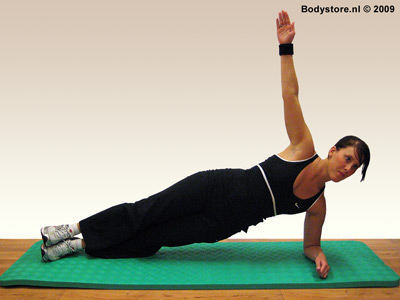 Hand-stand voorover 20x opdrukken (het is 4 mei)Afsluiten met yoga - https://www.youtube.com/watch?v=XeMAHybaVbkRek-strekoefeningen15min19:00K24x 3’+30”/30” rustig lopen  - 3’+30”/30” droogrijden na elke 3 minuten 30 sec een oefening.Serie 1 – 30” squaten links en rechts afwisselendSerie 2 – 30” kikkersprongen naar voren springenSerie 3 – 30” kikkersprongen naar voren s (liefst een trap!)Serie 4 – 30” squaten links en rechts afwisselendAls het goed is merk je dat je verder kunt springenVEEL PLEZIER30 min19:30uUitlopen  ca 10 minuten